Välkomna till Skrammelcross på Bondeström 2018I år blir det lite annorlunda. Vi har bjudit in MVC-väst att köra med gamla motocrosscyklar innan vi börjar med mopperacet.Dom kommer kl 16:00 och håller på fram till 18:00 om dom orkar, det lär vara äldre gentlemän, som kommer.Årets bana är lite längre ca. 1100mVi kör som vanligt två varv med så lika tid som möjligt och sen avslutar vi med ett ”rövarhit” där alla startat samtidigt.Så grillar och fikar vi vid lämplig tid.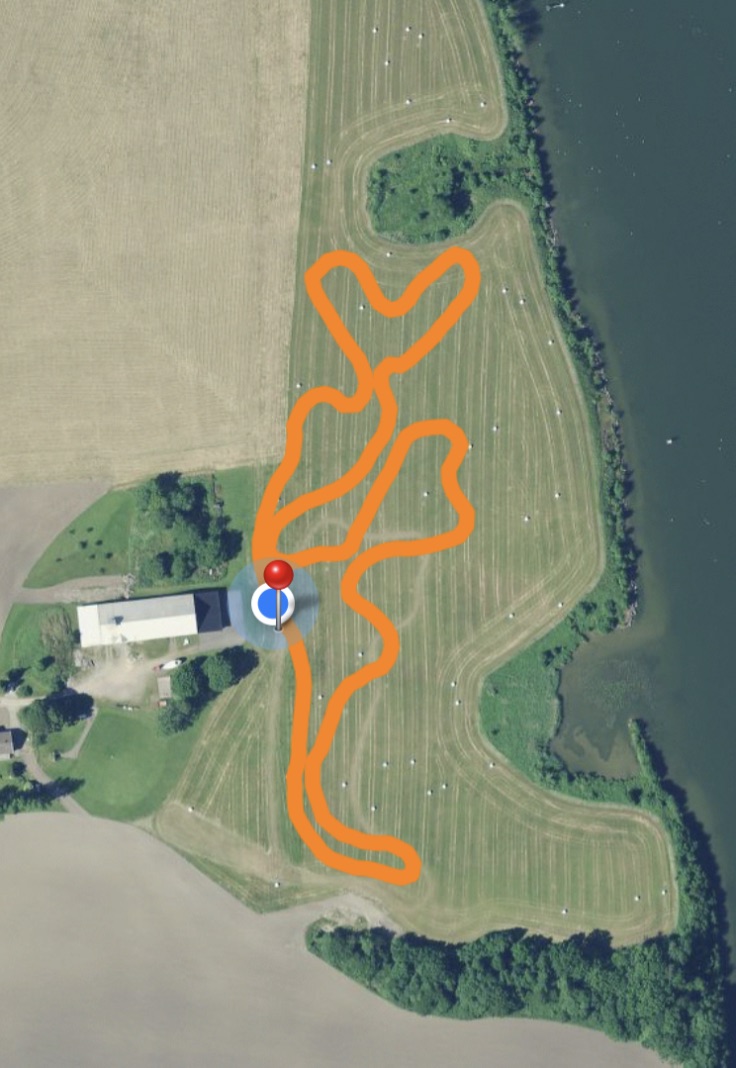 